Hola, hola, školka volá											Bc. Petra Moravcová 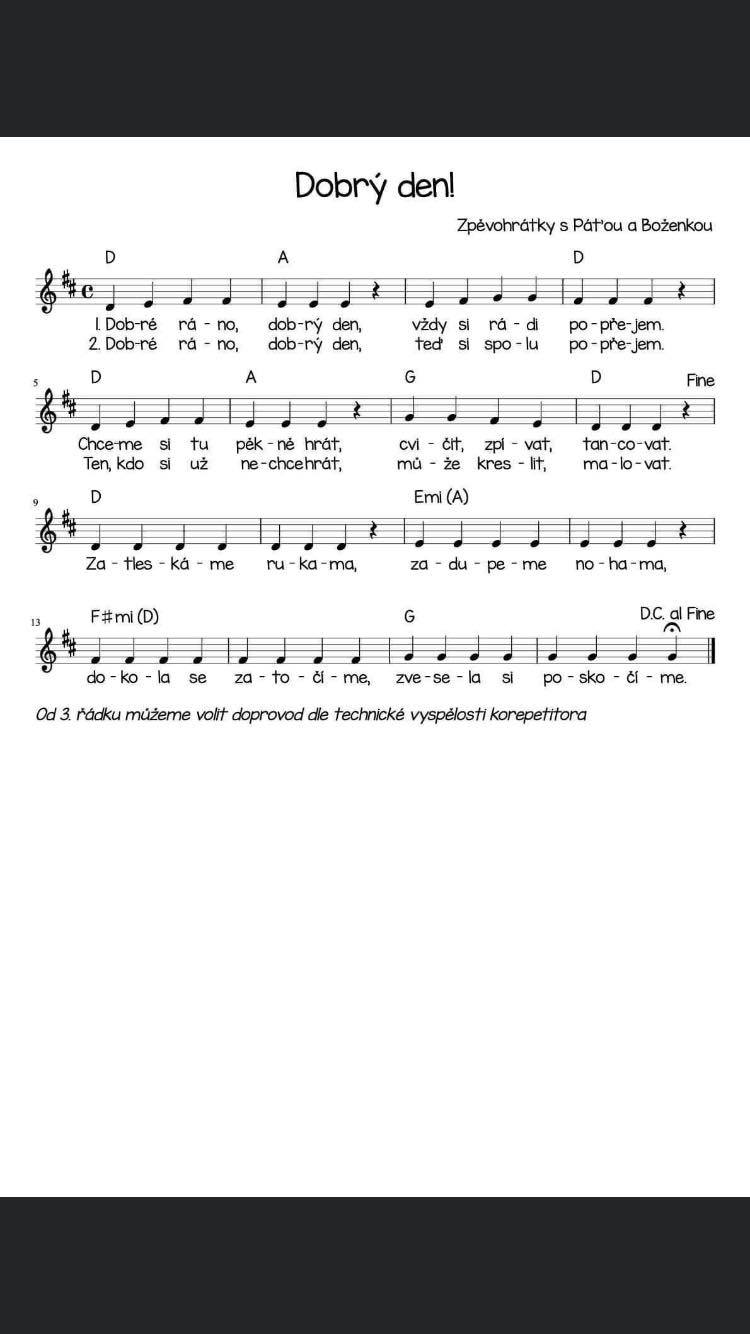 PONDĚLÍ6.9RH-Činnosti u stolečku i v herně (volná kresba, práce s modelínou, skládání puzzlí, …)KK-Přivítání nového dne básní „Dobré ráno“, opakování jmen kamarádů, trénování předmatematické dovednosti – koho/čeho je více? (dívek, kluků, obrázků, …)  PH-„Na sochy“ – procvičení reakce na signál, procvičení rytmiky a sluchu (tempo běhu udáváme hrou na bubínek)  HČ-„Nácvik písně Dobré ráno“Dechové cvičení (foukání do imaginárního pírka na ruce, procvičení hlasitosti – určování paží (čím víše je ruka, tím hlasitější vydáváme zvuk)Nácvik slov, poté přidání melodie a doprovodu. ÚTERÝ7.9RH-Rozvoj logického myšlení (stolní hry – puzzle, asociace, tvary), hra s molitanovými kostkami, dřevěná autodráha, centra aktivit.KK-Opakování pravidel třídy, opakování nové písně Dobré ráno, určování barev předmětů.PH-„Škatulata batulata“- rozvoj postřehu, rychlosti a obratnostiHČ-„Nácvik tanečku k písni Dobré ráno“ – procvičení rytmiky, nápodoby, sladění zpěvu a tance.Hry u stolečku: kinetický písek, rozvojové stolní hry, hra PrasátkoHry v herně: námětové hry (na policisty, na doktora, na obchod, na rodinu)STŘEDA8.9RH-Volné kreslení u stolečku (pastelkami), lepivé kuličky, logická hra – Abeceda, hra s auty, kočárky, …KK-Vyplnění přírodního kalendáře (určení dne, měsíce, ročního období, seznámení s programem dne), opakování počítání do 10, určování začátečních písmen.PH- „Taneček + zpěv písně Dobré ráno“ HČ- „Pracovní list – To jsem já“Rozcvičení celé ruky (rameno, loket, zápěstí, prsty)Pracovní list – nakreslení do rámečku sám/a sebe (povídání si o tělě, co vše člověk má – hlava, krk, vlasy, prsty, …ČTVRTEK9.9RH-Hry se zvířátky (na farmu), hry námětové – na policisty a doktory, rozvoj jemné motoriky – navlékání korálků.KK-Opakování přivolávací písně + dělání kruhu, přivítání se básní Dobré ráno. Opakování jmen kamarádů, určování začátečních písmen.PH-„Tancování s Míšou“ (Ouky, kouky, Hlava, ramena, kolena, palce)  HČ-Cvičení s plyšákem – protažení celého těla Opičí dráha – přeskoky, tunel (prolézání), slalom, chůze po laně, …Volná hra dětí v herně i u stolečkuPÁTEK10.9RH-Spontánní činnosti dětí v herně i u stolečku (kinetický písek, modelína, volná kresba pomocí voskovek, hry v centrech aktivit)KK-Přivítání nového dne (pátek) – vytleskávání a určování začátečních písmen, práce s obrázky – správné a nesprávné chování (rozvoj řeči, vyjadřování).PH-„Zrcadlo“ – rozcvičení celého těla (každý vymyslí jeden cvik, ostatní to po něm zopakují)HČ-„Práce s pohádkou“ – kouzelná babička (maňásek) vypráví pohádku O červené Karkulce – práce s příběhem.Kreslení u stolečku voskovkami Karkulku, vlka, les – dle fantazie dětíZpěv písně Na políčku v jetelíčku, Dobré ráno